Муниципальное дошкольное образовательное учреждение «Детский сад №170»Консультация для педагогов«Организация эколого-развивающей среды в ДОУ(комнатные растения)»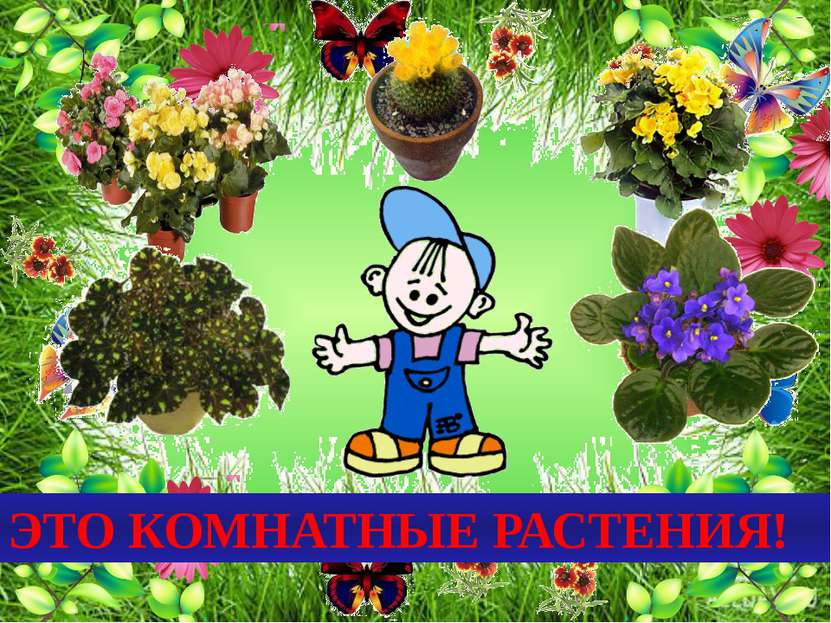                               Подготовила: воспитатель Серебрякова Е. В.                                                 Введение            На современном этапе вопросы традиционного взаимодействия природы с человеком выросли в глобальную экологическую проблему. Если люди в ближайшем будущем, не научатся бережно относиться к природе, они погубят себя. А для того чтобы это не случилось надо воспитывать экологическую культуру и ответственность. И начинать экологическое воспитание надо с дошкольного возраста, так как в это время приобретенные знания могут в дальнейшем преобразоваться в прочные убеждения.           Формирование экологического сознания – важнейшая задача дошкольного учреждения в настоящее время.            Растениям принадлежит важная роль в улучшении среды, окружающей человека.Они положительно влияют на микроклимат помещения: снижают содержание углекислого газа в воздухе, повышают его влажность и обогащают кислородом, выделяют фитонциды (вещества, губительно действующие на микроорганизмы), смягчают производственный шум, уменьшают запыленность.Цветы и растения оказывают и благотворное эмоциональное воздействие: красота и разнообразие форм и окраски влияют на чувства человека, помогают снять нервное и физическое напряжение.1. Подбор растений в уголке природы          Комнатные цветы и растения в интерьере детских учреждений играют особую роль:они являются  украшением помещения,действенным средством воспитания и образования детей.         Правильно организованная с комнатными растениями работа расширяет представления детей о живой природе, прививает навыки к выращиванию и уходу за растениями, развивает наблюдательность, воспитывает любовь и бережное отношение к природе, способствует эстетическому восприятию окружающего мира. Важна и гигиеническая роль растений, так как дети много времени проводят в закрытом помещении.       Для озеленения детских учреждений можно использовать многие виды цветущих и декоративно-лиственных растений. Исключение составляют растения, имеющие колючки (виды молочаев и кактусов) или содержащие аллергены и алкалоиды (примула, олеандр, лавровишня, арум, , тисе ягодный).       При оформлении дошкольных детских учреждений целесообразно применять такие виды озеленения, при которых растения не мешают подвижным играм детей. Цветы и растения размещают на специальных полочках и решетках, закрепленных на стенах, подвешивают в кашпо и «цветочных люстрах». Но живые растения рядом с детьми – это не только украшение, но и живая природа, нуждающаяся в заботе и покровительстве. Отдавая предпочтение вертикальному озеленению, часть растений следует размещать таким образом, чтобы дети могли ухаживать и наблюдать за ними. Для этого растения в напольных цветочницах располагают в зонах отдыха и комнатах для тихих игр, в живых уголках. В зависимости от планировки и назначения помещения в цветочницах можно содержать одиночные экземпляры или составлять композиции из нескольких растений.       Традиционным местом размещения растений являются окна и подоконники как самые светлые места любого помещения. Ассортимент растений и их количество зависят от размеров окон и их ориентации по отношению к сторонам света. При размещении растений следует избегать скученности, так как при этом они не только мешают друг другу, но и теряют свой декоративный эффект.         Ознакомление детей с природой в детском саду требует постоянного непосредственного общения с ней. Одним из условий, обеспечивающих это, является организация в детском саду уголков природы. Каждая возрастная группа имеет свой уголок природы, однако хорошо иметь и общий уголок природы для всего детского учреждения. Его можно использовать для пополнения обитателей уголков природы возрастных групп.Организация эколого-развивающей среды в помещении ДОУОрганизация кабинета природы, комнаты природы, экологического класса, лаборатории природы.Нетрадиционные элементы эколого-развивающей среды: зимний сад, зоосад, мини–огород на окне, мини-теплицы.Эколого-оздоровительные пространства -  фитобар, зал для релаксации.Создание в помещении ДОУ  музея природы.Использование коридоров, холлов и лестниц для экологического образования дошкольников.          Труд и наблюдения детей за растениями в уголке природы организуют в течение всего года (зимой, поздней осенью и ранней весной). Поскольку в условиях средней полосы труд и наблюдения детей на участке в эти периоды значительно сокращаются, уголок природы обеспечивает возможность для непрерывной систематической работы по ознакомлению детей с природой.         При отборе растений для уголка природы следует учитывать требования, предъявляемые «Программой воспитания в детском саду». Только при этом условии можно обеспечить воспитательное и образовательное воздействие на детей труда и наблюдений.Требования к отбору обитателей уголка природы:        1.Растение должно быть типичным для той или иной систематической или экологической группы. При этом становится возможным познакомить детей с основными, типичными чертами, условиями или образом жизни, характерными для большой группы растений.       2.Уход за растениями по качеству, характеру труда, по затрачиваемым силам и времени должен быть доступен детям дошкольного возраста (при участии и руководстве со стороны воспитателя). Поэтому отбирают растения неприхотливые к уходу за ними.       3.Растения в уголке природы должны быть внешне привлекательными, способными вызвать и удержать еще не очень устойчивое внимание дошкольника.      4.Необходимо иметь несколько экземпляров одного вида растений; дети увидят в объектах наблюдения не только общие, но и индивидуальные признаки, это подведет их к пониманию разнообразия и неповторимости живых организмов.      5.Растения должны быть абсолютно безопасны, не приносить ни малейшего вреда здоровью детей.      6.Необходимо учитывать возможность нормальной жизнедеятельности, роста и развития растений в условиях помещения детского учреждения.Размещая растения в уголке природы, следует в первую очередь позаботиться:Чтобы были учтены их биологические особенности и потребности. Так, одни комнатные растения (герань, кактусы и др.) нуждаются в большом количестве солнечного света, их следует поставить на самое светлое место, другие (например, узамбарская фиалка) плохо переносят прямые солнечные лучи. Уголок природы должен радовать глаз, украшать интерьер.Размещать объекты таким образом, чтобы дети могли свободно подходить к ним, наблюдать и трудиться в уголке природы. Всех обитателей уголка природы в детском саду можно подразделить:постоянны живут в уголке круглый год (комнатные растения); временные (вносятся на короткое время). Это растения местного края, жизнедеятельность которых особенно интересно и ярко проявляется в те или другие сезоны (первоцветы весной, яркие растения цветника, цветущие осенью, и др.).2. Характеристика комнатных растений, подобранных воспитателем для группы1. Комнатные растения в младших группах.         При подборе обитателей уголка природы в младших группах учитывают особенности восприятия детьми предметов (малыши выделяют яркие признаки и свойства), а также образовательные задачи.         В уголок природы младших групп помещают растения:Четко выраженные основные части (стебель, листья); Ярко, обильно и долго цветущие. (Обыкновенная или зональная герань, фуксия, вечноцветущая бегония, бальзамин («огонек»), азалия, китайский розан и др.).Имеющие пестро окрашенные листья, – аукуба («золотое» или «колбасное» дерево), колеусы. Аукуба и китайский розан (небольших размеров), кроме того, имеют достаточно крупные и крепкие листья, на которых можно учить детей второй младшей группы первым несложным приемам поддержания растений в чистоте. Этим же приемам можно обучать детей в процессе ухода за молодыми аралиями, фикусами.Из названных видов для наблюдения в течение года вносят 3–4 растения. Какое-то из них должно быть в двух экземплярах, с тем, чтобы дети могли учиться находить одинаковые растения.2. Комнатные растения в средней группе.       Расширение и усложнение программных задач в средней группе требует пополнения уголка природы новыми обитателями.       В уголок природы средних групп помещают растения:Имеющие разную форму и величину листьев, так как ребята овладевают новыми приемами поддержания растений в чистоте: обливают из мелкосетчатой лейки или опрыскивают из пульверизаторов растения с мелкими листьями, обтирают влажной кисточкой или щеткой листья, имеющие зазубрины, сухой кисточкой – опушенные листья. При этом дети учатся устанавливать способ ухода в зависимости от характера листьев: величины, количества, характера поверхности, их хрупкости.В дополнение к растениям, названным для уголка природы младших групп, в средней группе помещают алоэ или агаву (с сочными листьями, имеющими зазубрины по краям), бегонию — рекс, аспарагус, душистую герань (с узорчатыми, опушенными листьями) и др. Одновременно в уголке природы может быть до 6–8 видов растений.3. Комнатные растения в старшей группе.        В старшей группе продолжается ознакомление детей с растениями, с особенностями их внешнего строения: не только с разнообразием листьев, но и стеблей, цветков.      В уголок природы старших  групп помещают растения:С разнообразными стеблями: вьющимися, стелющимися или видоизменениями прямостоячих стеблей. (2–3 вида традесканций, комнатный виноград, вьющийся плющ, фикус, алоэ).Луковичные,  клубне - луковичные и т.д. (амариллис, кливия и др.).         Они имеют разнообразные по форме и характеру листья, стебли, цветы, у них разные потребности в свете и влаге, условиям среды обитания.4. Комнатные растения в подготовительной к школе группе.      Основная задача знакомства детей с природой  в подготовительной группе - это формирование у них элементарных знаний о существенных зависимостях в мире природы. Дети должны уметь видеть существенные признаки предметов, общие и индивидуальные, их вариативность. В соответствии с этим при подборе растений обращается особое внимание не только на разнообразие их строения, но и на приспособленность к определенным условиям среды.    В уголок природы подготовительных групп помещают растения:Резко отличающиеся по своим потребностям во влаге: циперус, который в течение 10 месяцев в году растет в очень влажной почве (вазон помещают в воду); кактусы (1–2 вида), требующие очень небольшой и редкой поливки; традесканции – с большой потребностью во влаге; узамбарские  фиалки, герани и фуксии  поливать которые следует весьма умеренно. О зависимости условий роста и развития растений, от условий их происхождения надо помнить и при уходе за другими растениями, особенно из семейства лилейных и амариллисовых – амариллис, кливия, кринум, драцена, гемантус и др. Первый период зимы для этих растений – период покоя, и в это время их почти прекращают поливать.Характеристика комнатных растений       Амариллис (семейство Амариллисовые). Родина — Африка. Луковичное растение с-красивыми, яркой окраски (от белой до красной), похожими на лилию цветками. Листья ремневидные, ярко-зеленого цвета. Цветет глубокой осенью или зимой, образуя цветочную стрелку с 4—8 цветками. Зимой растение находится в состоянии покоя, поэтому его ставят в темное прохладное место и держат без поливки и ухода. В конце января — начале февраля, когда появится цветочная стрелка и длина ее достигнет 8—10 см, растение поливают и выставляют ближе к свету. После цветения пересаживают. Размножается луковичками-детками (при посадке половину луковицы оставляют открытой).      Аспарагус (семейство Лилейные). Родина — Южная Африка. В комнате разводят два вида: аспарагус перистый — с длинными свисающими ветвящимися стеблями, с тонкими, нежными, мягкими, светло-зелеными листьями, напоминающими короткие иглы. Растение светолюбивое, но не выносит сухого воздуха. Летом требуются обильный полив и опрыскивание. Размножается делением куста.Аспарагус Шпренгери — ампельное растение с ниспадающими побегами. Листья шире и длиннее, чем у аспарагуса перистого. Требует такого же ухода, как аспарагус перистый.       Бальзамин, огонек (семейство Бальзаминовые). Родина — Тропическая Африка. Стебли сочные, прозрачные, хрупкие, с вздутыми "узлами. Листья темно-зеленые, нежные, яйцевидной формы, заостренные, с зубчатыми краями. Обильно цветет белыми или красными цветками. Летом требует обильного полива. Размножается черенками.       Бегония вечноцветущая. Родина — Бразилия. Красивоцветущее растение, усыпанное белыми или розовыми цветками. Листья некрупные, блестящие, косоовальные. Стебли хрупкие. Нетребовательна к уходу. Размножается стеблевыми черенками.       Бегония королевская, реке (семейство Бегониевые). Родина — остров Ява. Самая красивая из бегоний, с крупными неравнобокими пестро окрашенными в серебристые, коричневые, бордовые тона опушенными листьями. Летом поливают обильно, зимой — умеренно. Не выносит прямых солнечных лучей. Размножается делением куста и листовыми черенками.       Бегония Клещевииолистная (семейство Бегониевые). Родина — Южная Африка. Листья большие, асимметричные, зеленые, с крупными зубцами. Все растение покрыто волосками. Уход и размножение те же, что и у бегонии-реке.      Бегония металлическая (семейство Бегониевые). Родина — Тропическая Африка. Высокорослое растение с крупными оливково-зелеными листьями с металлическим отливом. Все растение покрыто волосками. Обильно цветет с весны до осени розовыми некрупными цветками, собранными в кисти.         Бегония пятнистая (семейство Бегониевые). Родина — Бразилия. Кра-сиво цветущий полукустарник. Листья крупные, неравнобокие, удлиненной формы, гладкие, зеленые, с серебристыми пятнами. Нижняя сторона листьев красноватая! Светло-розовые цветки собраны в крупные свешивающиеся метелки. Размножается стеблевыми черенками.          Бриофиллюм Дегремона (семейство Толстянковые). Родина — остров Мадагаскар. Стебель прямой, листья мясистые, расположенные на, стебле крестообразно, темно-зеленые, блестящие. Края листьев зазубрены. Во впадинах между 56 зубцами расположены на взрослых листьях выводковые почки. Цветет зимой. Цветки колокольчатые, розово-фиолетового оттенка.           Гемантус белоцветковый семейство Амариллисовые). Родина — Африка. Многолетнее луковичное растение. Плотная, темно-зеленая луковица гемантуса  несет на верхушке 2—4 кожистых листа языковидной формы. Листья темно-зеленые, сверху ворсистые, снизу гладкие. На невысоком цветоносе в августе раскрывается соцветие из белых цветков. Размножается луковичками и семенами.           Кливия (семейство Амариллисовые). Родина — Южная Африка. Травянистое растение с коротким корневищем и темно-зелеными, ремневидными  двурядно расположенными листьями. Крупные оранжевые воронковидные цветки собраны в зонтики на конце цветочной стрелки. Цветет весной и летом. Зимой поливают умеренно, летом — обильно. Осенью полив сокращают. Размножается отводками.           Колеус (семейство Губоцветные). Родина — остров Ява. Неприхотливое растение. Листья бархатные, крупные или мелкие, окрашены в красный, золотистый, коричневый, фиолетовый и другие цвета. Имеются сорта с бахромчатыми, зубчатыми краями листьев. Листья приобретают интенсивную окраску на ярком свету. Содержат растение в прохладном месте. Летом поливают обильно, зимой — минимально. Размножается черенками.            Маранта (семейство Марантовые). Родина — Бразилия. Неприхотливое растение. Листья серовато-зеленые, сидящие на небольших черешках, с темными в два ряда пятнами. Молодые листья скручены в трубочки. От света листья отворачиваются, перед грозой поднимаются вверх и складываются вместе. Цветет невзрачно. Растение поливают весной и летом обильно, зимой — умеренно, Выращивают в широкой посуде. Размножается делением куста.            Нефролепис (семейство Многоножковые). Родина — тропические леса Мексики и Бразилии. Папоротник с красивыми темно-зелеными ваями (листьями), теневынослив. Зимой поливают, не переувлажняя земляной ком. Размножается отпрысками.             Пилея (семейство Крапивные). Родина — Индокитай, Индия. Невысокое растение. Листья овальные, слегка заостренные, зеленые, с красивым серебристым рисунком. Растение защищают от прямых солнечных лучей. Летом поливают обильно, зимой — умеренно. Размножается черенками.              Сансевьера, щучий хвост (семейство Лилейные). Родина — остров Цейлон. Растение с мечевидными листьями. На сероватом общем фоне окраски листьев проходят широкие темно-зеленые поперечные полоски. Необходимо ежедневное опрыскивание. Зимой поливать следует редко. Размножается отрезками корневищ и листовыми черенками.             Сенполия,  узамбарская фиалка (семейство Геснериевые). Родина — Африка. Небольшое травянистое растение с укороченными стеблями и розеткой многочисленных длинночерешковых листьев. Листья бархатистые, округлой формы. Цветки небольшие, на тонких цветоножках. Цветет около 8 месяцев. Хорошо растет на светлых северных, северо-восточных и северо-западных окнах. Страдает от прямых солнечных лучей. Не выносит сквозняков. Поливают умеренно: растение не переносит ни заливания, ни пересушивания земляного кома. Пересадку производят раз в два года. Размножается листовыми черенками в любое время года.             Цикламен (семейство Первоцветные). Родина — Малая Азия, Греция. Растение имеет твердый мясистый клубень и длинные черешковые почковидные листья. Цветы разноцветные. Цветет с октября по март. Во время цветения требует прохладного места и много света. Поливают регулярно, но осторожно, чтобы вода не попадала на клубень. Отцветающие отдельные цветы и желтые листья осторожно удаляют с цветоножками и черешками до самого клубня. После цветения полив постепенно уменьшают, но не прекращают. В начале июня горшок с клубнем ставят в тенистое место на восточном или западном окне комнаты или на открытом балконе. Поливают не чаще одного раза в пять дней. В конце июля клубень начинает расти. В это время  пересаживают в свежую землю. После пересадки горшок устанавливают на светлое, но защищенное от прямых солнечных лучей место. Поддерживают равномерную влажность земляного кома.Опасные вредители             Червец — опасный вредитель. Тело самки покрыто восковыми выделениями в виде нитей. Растение, пораженное червецом, кажется покрытым белым пухом. Удаляют вредителей кистью или кусочком ваты, затем обмывают пораженные места мыльной водой, которую на следующий день необходимо смыть чистой водой. Если у растения крепкие кожистые листья, можно уничтожать червецов, обтирая места их расселения ватой, смоченной в спирте, разбавленном водой.            Паутинный клещ настолько мал, что еле заметен глазу. Поселяется клещ на нижней стороне листа, которую закрывает тонкой белой паутинкой. Пораженные растения опрыскивают. У них обмывают нижнюю сторону каждого листа керосинно - мыльной водой. При обмывании необходимо разрушать паутинку.            Трипе — мелкое крылатое темно-бурое насекомое. Поселяется на нижней стороне листа. Пораженное растение обмывают мыльной водой, а затем на следующий день смывают чистой. Это проделывается несколько раз.             Ногохвостка — очень мелкое белое насекомое. Появляется в земле при чрезмерно обильном поливе. Чтобы избавиться от ногохвосток, полив необходимо прекратить, пока земляной ком не просохнет. В ряде случаев растение  пересаживают  в свежую  землю, загнившие корни обрезают.3. Содержание знаний детей различных возрастных групп о комнатных растениях  Таким образом, тщательный подбор растений с учетом особенностей их внешнего вида, своеобразия требований к среде, способов размножения может сделать наблюдения и труд детей в природе более интересными, содержательными и увлекательными.4. Методы ознакомления дошкольников с комнатными растениями в повседневной жизни и в НОД (наблюдение, рассказ, дидактическая игра)Наблюдение – это целенаправленное, планомерное, более или менее длительное восприятие ребёнком предметов и явлений окружающего мира. Воспитатель помогает детям овладеть деятельность наблюдения, ставит перед ними познавательную задачу, обучает различным способом обследования объектов, учит следовать предлагаемому плану наблюдения, а затем и самостоятельному планированию, формирует умение отбирать в соответствии с поставленными задачами характерные существенные признаки.        Содержание меролриятий связанных с наблюдениями, постепенно усложняются; выбираются более сложные объекты наблюдения, углубляется его план, рассматриваются новые стороны явлений, намечается переход к познанию связи между ними.        Наблюдения организуются и в повседневной жизни. Они могут быть кратковременными и длительными (наблюдение за развитием растений).Организуя наблюдения в природе, воспитатель решает в комплексе ряд задач: формирует у детей знания о природе, учит наблюдать, развивает наблюдательность, воспитывает эстетически. На основе совместной деятельности анализаторов, благодаря слову воспитателя у детей образуются конкретные знания, развивается мышление, речь, интерес и любовь к природе, чувство красивого.Рассказ        Решая определенные образовательные задачи, воспитатель строит рассказ с учетом опыта и интереса дошкольников, адресует его детям конкретной возрастной группы. В этом его преимущество в сравнении с чтением художественной литературы. Восприятие рассказа для детей является достаточно сложной умственной деятельностью. Ребенок должен уметь слушать и слышать речь взрослого, по ходу рассказа осмысливать его, на основе словесного описания активно воссоздавать достаточно яркие образы, устанавливать и понимать те связи и зависимости, о которых говорит воспитатель, соотнести новое в содержании рассказа со своим прежним опытом. Рассказ воспитателя о природе должен строиться с учетом этих требований.        Рассказывать детям можно с разными целями: для расширения знаний об уже знакомых явлениях, растениях; для ознакомления с новыми явлениями, фактами (с трудом взрослых в природе). Рассказ обязательно сопровождается иллюстративным материалом — фотографиями, картинами, диафильмами. Без наглядности интерес к рассказу снижается, он хуже воспринимается детьми. Продолжительность рассказа для детей старшего дошкольного возраста должна быть не более 10—15 мин.Дидактическая игра         В жизни детей дошкольного возраста игра является ведущей деятельностью. Игра — это эмоциональная деятельность: играющий ребенок находится в хорошем расположении духа, активен и доброжелателен.Психологи рассматривают игровую деятельность как проявление сложившегося у ребенка положительного отношения к тому содержанию, которое она в себе несет. Все, что нравится детям, все, что их впечатлило, преобразуется в практику дидактической или какой-либо другой игры. В свою очередь усвоение знаний о природе при помощи игры, вызывающей переживания, не может не оказать влияния на формирование у них бережного и внимательного отношения к объектам растительного и животного мира. А экологические знания, вызывающие эмоциональную реакцию у детей, войдут в их самостоятельную игру, станут ее содержанием, лучше, чем знания, воздействие которых затрагивает лишь интеллектуальную сферу.          Большую роль в закреплении знаний о природе могут сыграть разнообразные дидактические игры. Четкое разъяснение воспитателем правил игры, выработка у детей навыка соблюдать их делают такую игру интересной и не сводят ее к упражнению. Со старшими дошкольниками воспитатель может играть в разные настольно-печатные игры («Зоологическое лото» и др.),Разнообразными могут быть словесно-дидактические игры: они могут скрасить досуг, прогулку в дождь.В практике могут быть использованы самые различные игры. Например, «Закончи предложение».Интересными являются игры в загадки-описания — они упражняют детей в умении выделять характерные признаки предмета, называть их словами, воспитывают внимание.Младшаягруппа     Малыши должны научиться узнавать и называть 2–3 растения, их основные части (лист, стебель, цветок).Вторая младшая группа    Дети привлекаются к уходу за растениями: поливают водой, приготовленной взрослым (он же определяет и дозировку), обтирают влажной тряпочкой крупные кожистые листья растений.    Воспитатель учит детей наблюдать: принять вопрос-задачу, сосредоточить внимание на наблюдаемом предмете, использовать несложные обследовательские действия, отвечать на поставленные по ходу наблюдения вопросы.Средняягруппа     У детей формируют умение видеть разнообразие свойств и качеств, предметов и их частей (разнообразие формы, цвета, величины, характера поверхности и т.д.).     Дети овладевают более сложными приемами сравнения, учатся устанавливать различия и сходство предметов, обобщать предметы по тем или иным признакам.       Усложняются знания о растениях. Дети четче различают особенности растений, знакомятся с условиями, необходимыми для их жизни.     Число растений, которые узнают и называют ребята, возрастает.      В процессе ухода (вместе с воспитателем) за обитателями уголка дети овладевают несложными умениями: поддерживать растение в чистоте, правильно поливать его.      Наблюдая за растениями, подмечают яркие проявления в росте, развитии растений. Свои наблюдения учатся отражать в связной, точной речи.Старшаягруппа     Продолжается формирование умений наблюдать, сравнивать предметы, обобщать и классифицировать их по различным признакам.     Основным содержанием наблюдений становятся рост и развитие растений изменения их по сезонам. Дети должны знать, что растения для своего роста нуждаются в свете, влаге, тепле, почвенном питании; разные растения нуждаются в разном количестве света, влаги.     Продолжается ознакомление детей с растениями, с особенностями их внешнего строения: не только с разнообразием листьев, но и стеблей, цветков.     Закрепляются умения определять способ ухода за растениями в зависимости от характера листьев и стебля (способ поддержания растения в чистоте).     В содержание познавательных задач о растениях включают знания о некоторых способах их вегетативного размножения, в частности стеблевыми черенками.Подготовительная группа.     Формирование элементарных знаний о существенных зависимостях в мире природы: зависимости растений от комплекса условий (влаги, тепла, света и т.д.).     Дети знакомятся с постоянно повторяющимися закономерными изменениями в жизни растений в разные сезоны, с основными периодами их роста и развития.     Обратить внимание детей на зависимость строения и внешнего вида растений от условий их обитания. Достаточно разместить в уголке природы географическую карту и значками отмечать места происхождения, Родину тех или иных растений.           Дети знакомятся и с постоянно повторяющимися закономерными изменениями в жизни растений в разные сезоны, с основными этапами их роста и развития.      Продолжается знакомство с вегетативным размножением растений: побегами (герани, фуксия, розы, бегонии и др.); листовыми черенками (узамбарская  фиалка, бегония,  сансевьера и др.); аспидистра, аспарагусы и др. размножаются делением куста. Большой интерес вызывают у детей так называемые живородящие растения – камнеломка, хлорофитум, бриофиллюм и др. Все они имеют отпрыски, растущие не из корневища, скрытого в земле, а появляющиеся на других частях растений (усы у камнеломки, цветочная стрелка у хлорофитума, отпрыски на краях листьев у бриофиллюма).     Усложняются способы ухода и сам характер организации труда (вводятся дежурства по уголку природы). Ребята учатся определять как способ ухода, так и его необходимость.